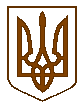 УКРАЇНАБілокриницька   сільська   радаРівненського   району    Рівненської    області(четверта чергова сесія восьмого скликання) РІШЕННЯвід 04 березня 2021  року                                                                         № 111        Про відмову громадянці Зілінській Лідії Петрівніщодо внесення змін в рішеннясесії сільської ради №1358 від 25.11.2019        Розглянувши повторно клопотання  № 311/02-11/20 від 25.06.2020 року жит. с.Городище, вул.Рівненська, 45 а, Зілінської Лідії Петрівні, щодо внесення змін в рішення сесії сільської ради за №1358 від 25.11.2019 року, у зв’язку з геодезичною зйомкою,  керуючись ст.26 Закону України «Про місцеве самоврядування в Україні», статтею 12 частиною 4 статті 83, частиною 7 статті  118 статтею 122, 123  Земельного кодексу України, враховуючи те, що бажана земельна ділянка, яка зазначена в графічних матеріалах відповідно до «Генерального плану с.Городище Білокриницької сільської ради Рівненського району» розробленого у 2010 році Рівненською філією ДП УДНДІПМ «Діпромісто»  імені Ю.М.Білоконя та затвердженого рішенням сесії сільської ради №80 від 26.05.2011 року, передбачена під землі загального користування (вулиця), за погодженням постійної комісії з питань архітектури, містобудування, землевпорядкування та екологічної політики, сесія Білокриницької сільської радиВИРІШИЛА: Відмовити громадянці Зілінській Лідїї Петрівні,  щодо внесення змін в рішення сесії сільської ради за №1358 від 25 листопада 2019 року. Контроль за виконанням даного рішення покласти на постійну комісію з питань архітектури, містобудування, землевпорядкування та екологічної політики сільської ради.Сільський голова                                                                  Тетяна ГОНЧАРУК